Содержание1. Решение Собрания Представителей сельского поселения Антоновка муниципального района Сергиевский Самарской области №14 от 8 мая 2015г. «Об утверждении схемы одномандатных избирательных округов по выборам депутатов Собрания представителей сельского поселения Антоновка муниципального района Сергиевский Самарской области»……………………………………………….……………...……..32. Решение Собрания Представителей сельского поселения Верхняя Орлянка муниципального района Сергиевский Самарской области №14 от 8 мая 2015г. «Об утверждении схемы одномандатных избирательных округов по выборам депутатов Собрания представителей сельского поселения Верхняя Орлянка муниципального района Сергиевский Самарской области»……………………………………….…………….……….33. Решение Собрания Представителей сельского поселения Воротнее муниципального района Сергиевский Самарской области №14 от 8 мая 2015г. «Об утверждении схемы одномандатных избирательных округов по выборам депутатов Собрания представителей сельского поселения Воротнее муниципального района Сергиевский Самарской области»………………………………………….…….......………………….44. Решение Собрания Представителей сельского поселения Елшанка муниципального района Сергиевский Самарской области №15 от 8 мая 2015г. «Об утверждении схемы одномандатных избирательных округов по выборам депутатов Собрания представителей сельского поселения Елшанка муниципального района Сергиевский Самарской области»………………………………………….………………….…………………..55. Решение Собрания Представителей сельского поселения Захаркино муниципального района Сергиевский Самарской области №15 от 8 мая 2015г. «Об утверждении схемы одномандатных избирательных округов по выборам депутатов Собрания представителей сельского поселения Захаркино муниципального района Сергиевский Самарской области»……………………………………….………….………………….66. Решение Собрания Представителей сельского поселения Кармало-Аделяково муниципального района Сергиевский Самарской области №14 от 8 мая 2015г. «Об утверждении схемы одномандатных избирательных округов по выборам депутатов Собрания представителей сельского поселения Кармало-Аделяково муниципального района Сергиевский Самарской области»………………………………...….……………………..77. Решение Собрания Представителей сельского поселения Калиновка муниципального района Сергиевский Самарской области №14 от 8 мая 2015г. «Об утверждении схемы одномандатных избирательных округов по выборам депутатов Собрания представителей сельского поселения Калиновка муниципального района Сергиевский Самарской области»……………………………………………….…….……………….88. Решение Собрания Представителей сельского поселения Кандабулак муниципального района Сергиевский Самарской области №17 от 8 мая 2015г. «Об утверждении схемы одномандатных избирательных округов по выборам депутатов Собрания представителей сельского поселения Кандабулак  муниципального района Сергиевский Самарской области»……………………………...………………….…………………99. Решение Собрания Представителей сельского поселения Красносельское муниципального района Сергиевский Самарской области №20 от 8 мая 2015г. «Об утверждении схемы одномандатных избирательных округов по выборам депутатов Собрания представителей сельского поселения Красносельское муниципального района Сергиевский Самарской области»………………………………….…….……………………..1010. Решение Собрания Представителей сельского поселения Липовка муниципального района Сергиевский Самарской области №14 от 8 мая 2015г. «Об утверждении схемы одномандатных избирательных округов по выборам депутатов Собрания представителей сельского поселения Липовка муниципального района Сергиевский Самарской области»………………………………………………………………………1111. Решение Собрания Представителей сельского поселения Светлодольск муниципального района Сергиевский Самарской области №14 от 8 мая 2015г. «Об утверждении схемы одномандатных избирательных округов по выборам депутатов Собрания представителей сельского поселения Светлодольск муниципального района Сергиевский Самарской области»……………………………………...…………………………1212. Решение Собрания Представителей сельского поселения Серноводск муниципального района Сергиевский Самарской области №15 от 8 мая 2015г. «Об утверждении схемы одномандатных избирательных округов по выборам депутатов Собрания представителей сельского поселения Серноводск муниципального района Сергиевский Самарской области»……………………………….…..………………………………1313. Решение Собрания Представителей сельского поселения Сургут муниципального района Сергиевский Самарской области №15 от 8 мая 2015г. «Об утверждении схемы одномандатных избирательных округов по выборам депутатов Собрания представителей  сельского поселения Сургут муниципального района Сергиевский Самарской области»…………………………………………………………………………………1414. Решение Собрания Представителей городского поселения Суходол муниципального района Сергиевский Самарской области №14 от 8 мая 2015г. «Об утверждении схемы одномандатных избирательных округов по выборам депутатов Собрания представителей городского поселения Суходол муниципального района Сергиевский Самарской области»………………………..………………………………………….1515. Решение Собрания Представителей сельского поселения Черновка муниципального района Сергиевский Самарской области №15 от 8 мая 2015г. «Об утверждении схемы одномандатных избирательных округов по выборам депутатов Собрания представителей сельского поселения Черновка муниципального района Сергиевский Самарской области»…………………………………….…….………………………….1716. Решение Собрания Представителей сельского поселения Сергиевск муниципального района Сергиевский Самарской области №31 от 8 мая 2015г. «Об утверждении схемы одномандатных избирательных округов по выборам депутатов Собрания представителей сельского поселения Сергиевск муниципального района Сергиевский Самарской области»…………………………………..…………………………………..1817. Решение Собрания Представителей сельского поселения Кутузовский муниципального района Сергиевский Самарской области №15 от 8 мая 2015г. «Об утверждении схемы одномандатных избирательных округов по выборам депутатов Собрания представителей сельского поселения Кутузовский муниципального района Сергиевский Самарской области»………………………………………………………………17СОБРАНИЕ ПРЕДСТАВИТЕЛЕЙСЕЛЬСКОГО ПОСЕЛЕНИЯ АНТОНОВКАМУНИЦИПАЛЬНОГО РАЙОНА СЕРГИЕВСКИЙСАМАРСКОЙ ОБЛАСТИРЕШЕНИЕ08 мая 2015г.                                                                                                                                                                                                                           №14Об утверждении схемы одномандатных избирательных округов по выборам депутатов Собрания представителей сельского поселения Антоновка муниципального района Сергиевский Самарской областиРассмотрев вопрос об утверждении схемы одномандатных избирательных округов по выборам депутатов Собрания представителей сельского поселения Антоновка муниципального района Сергиевский Самарской области, в соответствии со статьей 18 Федерального закона от 12 июня 2002 года № 67-ФЗ «Об основных гарантиях избирательных прав и права на участие в референдуме граждан Российской Федерации», статьей 19 Закона Самарской области от 8 июня 2006 года № 57-ГД «О выборах депутатов представительного органа муниципального образования», Собрание Представителей  сельского поселения Антоновка муниципального района Сергиевский Самарской областиРЕШИЛО:1. Утвердить схему одномандатных избирательных округов по выборам депутатов Собрания представителей сельского поселения Антоновка муниципального района Сергиевский Самарской области, включающую:1.1. Описание схемы одномандатных избирательных округов по выборам депутатов  Собрания представителей сельского поселения Антоновка муниципального района Сергиевский Самарской области согласно приложению № 1 к настоящему Решению.1.2. Графическое изображение схемы одномандатных избирательных округов по выборам депутатов Собрания представителей сельского поселения Антоновка муниципального района Сергиевский Самарской области согласно приложению № 2 к настоящему Решению.2. Опубликовать настоящее Решение в газете «Сергиевский вестник».3. Настоящее Решение вступает в силу со дня его официального опубликования.Глава сельского поселения Антоновкамуниципального района СергиевскийК.Н. МурзинПриложение №1к решению Собрания Представителей сельского поселения Антоновкамуниципального района Сергиевский Самарской области№14 от “08” мая 2015 г.Описание схемы одномандатных избирательных округов по выборам депутатов  Собрания представителей сельского поселения Антоновка муниципального района Сергиевский Самарской областиОдномандатный избирательный округ № 1(число избирателей –85)п. Антоновка,Улица Береговая   дома  №1,2,3,4,5,6,7,8,9Улица Мичурина от дома №1 до дома № 21, от дома №2 до дома №20    Одномандатный избирательный округ № 2(число избирателей – 78)п. АнтоновкаУлица Кооперативная от дома № 2 до дома № 8Одномандатный избирательный округ № 3(число избирателей – 78)п. АнтоновкаУлица Мичурина от дома № 26 до дома № 36, от №23 до дома №33Улица Садовая дома № 5а,9аОдномандатный избирательный округ № 4(число избирателей – 78)п. АнтоновкаУлица Мичурина дома № 35,37,38Улица Садовая дом №1Одномандатный избирательный округ № 5(число избирателей – 81)п. АнтоновкаУлица Мичурина дома № 39,40,41,43,45,49Одномандатный избирательный округ № 6(число избирателей – 85)п. АнтоновкаУлица Мичурина дома № 42,44,46,48,50,51,53,55,56,57,58,60 Одномандатный избирательный округ № 7(число избирателей – 85)п. АнтоновкаУлица Садовая от дома № 2 до дома № 10, от дома № 3 до дома №13Улица Полевая от дома № 4 до дома № 12, от дома № 1 до дома №15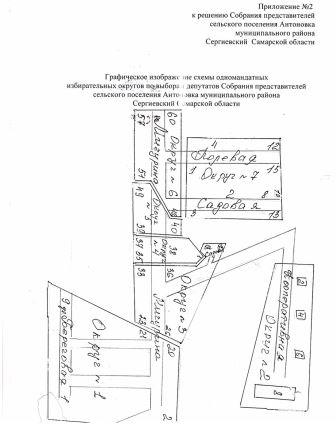 СОБРАНИЕ ПРЕДСТАВИТЕЛЕЙСЕЛЬСКОГО ПОСЕЛЕНИЯ ВЕРХНЯЯ ОРЛЯНКАМУНИЦИПАЛЬНОГО РАЙОНА СЕРГИЕВСКИЙСАМАРСКОЙ ОБЛАСТИРЕШЕНИЕ08 мая 2015г.                                                                                                                                                                                                                           №14Об утверждении схемы одномандатных избирательных округов по выборам депутатов Собрания представителей сельского поселения Верхняя Орлянка муниципального района Сергиевский Самарской областиРассмотрев вопрос об утверждении схемы одномандатных избирательных округов по выборам депутатов Собрания представителей сельского поселения Верхняя Орлянка муниципального района Сергиевский Самарской области, в соответствии со статьей 18 Федерального закона от 12 июня 2002 года № 67-ФЗ «Об основных гарантиях избирательных прав и права на участие в референдуме граждан Российской Федерации», статьей 19 Закона Самарской области от 8 июня 2006 года № 57-ГД «О выборах депутатов представительного органа муниципального образования», Собрание Представителей  сельского поселения Верхняя Орлянка муниципального района Сергиевский Самарской областиРЕШИЛО:1. Утвердить схему одномандатных избирательных округов по выборам депутатов Собрания представителей сельского поселения Верхняя Орлянка муниципального района Сергиевский Самарской области, включающую:1.1. Описание схемы одномандатных избирательных округов по выборам депутатов  Собрания представителей сельского поселения Верхняя Орлянка муниципального района Сергиевский Самарской области согласно приложению № 1 к настоящему Решению.1.2. Графическое изображение схемы одномандатных избирательных округов по выборам депутатов Собрания представителей сельского поселения Верхняя Орлянка муниципального района Сергиевский Самарской области согласно приложению № 2 к настоящему Решению.2. Опубликовать настоящее Решение в газете «Сергиевский вестник».3. Настоящее Решение вступает в силу со дня его официального опубликования.Глава с. п. Верхняя Орлянкамуниципального района СергиевскийР.Р. ИсмагиловПриложение №1к решению Собрания Представителей сельского поселения Верхняя Орлянкамуниципального района Сергиевский Самарской области№14 от “08” мая 2015 г.Описание схемы одномандатных избирательных округов по выборам депутатов  Собрания представителей сельского поселения Верхняя Орлянка муниципального района Сергиевский Самарской областиОдномондатный избирательный округ № 1 - 87 избирателя - (с.В.Орлянка - ул. Молодежная; ул. Советская - с дома № 4 по № 18, с дома № 5 по № 9;  ул. Почтовая – с дома № 8 по № 24)Одномондатный избирательный округ № 2 - 78 избирателей  - (с.В.Орлянка – ул.Почтовая -  с дома № 1 по № 39а, дом № 30;  ул.Советская – с дома № 24 по № 56. )Одномондатный избирательный округ № 3 - 75 избирателей - (с.В.Орлянка - ул.Советская – с дома № 13 по № 53;  ул.Набережная; ул.Фрунзе – с дома № 33 по № 45а; с № 52 по № 82Одномондатный избирательный округ № 4 - 77 избирателя  - (с.В.Орлянка – ул. Фрунзе – с дома №1 по №29; с № 4 по № 50;  ул.Чапаева – с № 1 по № 25;  ул.Больничная)Одномондатный избирательный округ  № 5 - 75 избирателей - (с.В.Орлянка – ул. Калинина;  пос.Алимовка, д. Средняя Орлянка)Одномондатный избирательный округ № 6  - 88 избирателей - (п. К.Ключ – ул.Нефтяников -  дома  №1 - №4)Одномондатный избирательный округ №7 - 87 избирателей - (п. К.Ключ – ул.Нефтяников, дома №4, №5,№7;   частный сектор – дома № 3а,6,8,9,10,12,15,16,18,19)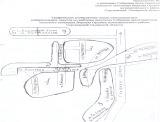 СОБРАНИЕ ПРЕДСТАВИТЕЛЕЙСЕЛЬСКОГО ПОСЕЛЕНИЯ ВОРОТНЕЕМУНИЦИПАЛЬНОГО РАЙОНА СЕРГИЕВСКИЙСАМАРСКОЙ ОБЛАСТИРЕШЕНИЕ08 мая 2015г.                                                                                                                                                                                                                           №14Об утверждении схемы одномандатных избирательных округов по выборам депутатов Собрания представителей сельского поселения Воротнее муниципального района Сергиевский Самарской областиРассмотрев вопрос об утверждении схемы одномандатных избирательных округов по выборам депутатов Собрания представителей сельского поселения Воротнее муниципального района Сергиевский Самарской области, в соответствии со статьей 18 Федерального закона от 12 июня 2002 года № 67-ФЗ «Об основных гарантиях избирательных прав и права на участие в референдуме граждан Российской Федерации», статьей 19 Закона Самарской области от 8 июня 2006 года № 57-ГД «О выборах депутатов представительного органа муниципального образования», Собрание Представителей  сельского поселения Воротнее муниципального района Сергиевский Самарской областиРЕШИЛО:1. Утвердить схему одномандатных избирательных округов по выборам депутатов Собрания представителей сельского поселения Воротнее муниципального района Сергиевский Самарской области, включающую:1.1. Описание схемы одномандатных избирательных округов по выборам депутатов  Собрания представителей сельского поселения Воротнее  муниципального района Сергиевский Самарской области согласно приложению № 1 к настоящему Решению.1.2. Графическое изображение схемы одномандатных избирательных округов по выборам депутатов Собрания представителей сельского поселения Воротнее муниципального района Сергиевский Самарской области согласно приложению № 2 к настоящему Решению.2. Опубликовать настоящее Решение в газете «Сергиевский вестник».3. Настоящее Решение вступает в силу со дня его официального опубликования.Глава сельского поселения Воротнеемуниципального района СергиевскийА.И. СидельниковПриложение №1к решению Собрания Представителей сельского поселения Воротнеемуниципального района Сергиевский Самарской области№14 от “08” мая 2015 г.Описание схемы одномандатных избирательных округов по выборам депутатов  Собрания представителей сельского поселения Воротнее муниципального района Сергиевский Самарской областиОдномандатный избирательный округ № 1 (число избирателей- 88)Границы округа:с.Воротнееул.Специалистов от дома  № 1а до дома № 21;ул.Специалистов от дома № 2а до дома № 28Одномандатный избирательный округ № 2 (число избирателей- 84)Границы округа:с.Воротнееул.Специалистов от дома №23 до дома № 31;ул.Специалистов от дома  №30а до дома № 40;ул.ШкольнаяОдномандатный избирательный округ № 3 (число избирателей- 86)Границы округа:с.Воротнееул. Почтовая дома № 1,3,ул.МолодежнаяОдномандатный избирательный округ № 4 (число избирателей- 98)Границы округа:с.Воротнееул. Садовая;ул. ПарковаяОдномандатный избирательный округ № 5 (число избирателей- 85)Границы округа:с.Воротнееул. Московская;ул. Почтовая дома № 10,12,14,20;пер. СпециалистовОдномандатный избирательный округ № 6 (число избирателей - 101)Границы округа:с.Воротнееул. Почтовая дома № 2,4,5,6,7,8,9Одномандатный избирательный округ № 7 (число избирателей- 96)Границы округа:пос.Красные Дубкиул. Молодежная;ул.ГагаринаОдномандатный избирательный округ № 8 (число избирателей- 98)Границы округа:пос.Красные Дубкиул. Лесная;ул.Рабочая;ул. ЦентральнаяОдномандатный избирательный округ № 9 (число избирателей - 100)Границы округа:п.Лагода от дома № 1 до дома № 88Одномандатный избирательный округ № 10 (число избирателей- 93)Границы округа:п.Лагода от дома № 89 до дома № 129;аул Краснорыльский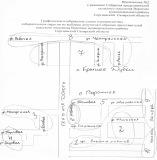 СОБРАНИЕ ПРЕДСТАВИТЕЛЕЙСЕЛЬСКОГО ПОСЕЛЕНИЯ ЕЛШАНКАМУНИЦИПАЛЬНОГО РАЙОНА СЕРГИЕВСКИЙСАМАРСКОЙ ОБЛАСТИРЕШЕНИЕ08 мая 2015г.                                                                                                                                                                                                                           №15Об утверждении схемы одномандатных избирательных округов по выборам депутатов Собрания представителей сельского поселения Елшанка муниципального района Сергиевский Самарской областиРассмотрев вопрос об утверждении схемы одномандатных избирательных округов по выборам депутатов Собрания представителей сельского поселения Елшанка муниципального района Сергиевский Самарской области, в соответствии со статьей 18 Федерального закона от 12 июня 2002 года № 67-ФЗ «Об основных гарантиях избирательных прав и права на участие в референдуме граждан Российской Федерации», статьей 19 Закона Самарской области от 8 июня 2006 года № 57-ГД «Овыборах депутатов представительного органа муниципального образования», Собрание Представителей  сельского поселения Елшанка муниципального района Сергиевский Самарской областиРЕШИЛО:1. Утвердить схему одномандатных избирательных округов по выборам депутатов Собрания представителей сельского поселения Елшанка муниципального района Сергиевский Самарской области, включающую:1.1. Описание схемы одномандатных избирательных округов по выборам депутатов  Собрания представителей сельского поселения Елшанка муниципального района Сергиевский Самарской области согласно приложению № 1 к настоящему Решению.1.2. Графическое изображение схемы одномандатных избирательных округов по выборам депутатов Собрания представителей сельского поселения Елшанка  муниципального района Сергиевский Самарской области согласно приложению № 2 к настоящему Решению.2. Опубликовать настоящее Решение в газете «Сергиевский вестник».3. Настоящее Решение вступает в силу со дня его официального опубликования.Глава сельского поселения Елшанкамуниципального района СергиевскийС.В. ПрокаевПриложение №1к решению Собрания Представителей сельского поселения Елшанкамуниципального района Сергиевский Самарской области№15 от “08” мая 2015 г.Описание схемы одномандатных избирательных округов по выборам депутатов  Собрания представителей сельского поселения Елшанка муниципального района Сергиевский Самарской областиОдномандатный избирательный округ № 1(число избирателей – 118)Границы округа:с. Елшанка, улица Полевая № 1 по № 10с. Елшанка, улица Победы № 7по № 77,  № 10 по № 72с. Елшанка, улица Школьная № 1 по  № 24Одномандатный избирательный округ № 2(число избирателей – 120)Границы округа:с. Елшанка, улица Победы  № 1а, 3а, 5а, 7а, 9а, 11а, 1, 11, 3, 5, .с. Елшанка, улица Молодежная 1 - 15д. Большие Пичерки, ул. Дачная № 1 – 16д.Большие Пичерки, ул.Речная № 1 - 13Одномандатный избирательный округ № 3(число избирателей – 118)Границы округа:с. Елшанка, улица Степная  № 1 - № 10с. Елшанка, улица Кольцова № 3 – № 100с. Елшанка, улица Победы  четная сторона №2а, 4а, 2, 4, 6, 8 .п. Чемеричный, ул. Зеленая  №1 – 53Одномандатный избирательный округ № 4(число избирателей – 100)Границы округа:с. Чекалино,улица Молодежная д № 1 - № 10с.Чекалино, улица Специалистов  № 1 – № 15с. Чекалино,улица Школьная № 44 - № 53Одномандатный избирательный округ № 5(число избирателей – 102)Границы округа:с. Чекалино,улица Советская № 36 – № 132, 42 а, 45с.Чекалино, улица Набережная №  1 - № 26с. Чекалино, улица Школьная №15-  №43п. ОтрадаОдномандатный избирательный округ № 6(число избирателей – 102)Границы округа:с. Чекалино,улица Шоссейная № 2с. Чекалино,улица Самарская № 1 - 39с. Чекалино,улица Советская  № 1 – 35, 37,39,41с. Чекалино, улица Школьная № 1- № 14Одномандатный избирательный округ № 7(число избирателей – 110)Границы округа:с. Большая Чесноковка, улица Центральная нечетная сторона № 1 –  №89.с. Большая Чесноковка, Четная сторона  №2 -№ 70Одномандатный избирательный округ № 8(число избирателей – 114)Границы округа:с.Большая Чесноковка,улица Садовая № 1-  №54с. Большая Чесноковка,улица Набережная № 1- №27с. Большая Чесноковка, улица Центральная №72,74,76,91Одномандатный Избирательный округ № 9(число избирателей – 105)Границы округа:с.Мордовская Селитьба, улица Кооперативная № 1-№ 81с. Мордовская Селитьба,улица Солнечная № 1 -№ 5Одномандатный избирательный округ № 10(число избирателей – 110)Границы округа:с.Мордовская Селитьба, улица Советская № 1-№ 28с. Мордовская Селитьба,Улица Молодежная № 1 – №13с. Мордовская Селитьба,Улица Крестьянская № 1 - №31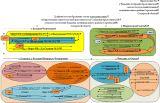 СОБРАНИЕ ПРЕДСТАВИТЕЛЕЙСЕЛЬСКОГО ПОСЕЛЕНИЯ ЗАХАРКИНОМУНИЦИПАЛЬНОГО РАЙОНА СЕРГИЕВСКИЙСАМАРСКОЙ ОБЛАСТИРЕШЕНИЕ08 мая 2015г.                                                                                                                                                                                                                           №15Об утверждении схемы одномандатных избирательных округов по выборам депутатов Собрания представителей сельского поселения Захаркино муниципального района Сергиевский Самарской областиРассмотрев вопрос об утверждении схемы одномандатных избирательных округов по выборам депутатов Собрания представителей сельского поселения Захаркино муниципального района Сергиевский Самарской области, в соответствии со статьей 18 Федерального закона от 12 июня 2002 года № 67-ФЗ «Об основных гарантиях избирательных прав и права на участие в референдуме граждан Российской Федерации», статьей 19 Закона Самарской области от 8 июня 2006 года № 57-ГД «О выборах депутатов представительного органа муниципального образования», Собрание Представителей  сельского поселения Захаркино муниципального района Сергиевский Самарской областиРЕШИЛО:1. Утвердить схему одномандатных избирательных округов по выборам депутатов Собрания представителей сельского поселения Захаркино муниципального района Сергиевский Самарской области, включающую:1.1. Описание схемы одномандатных избирательных округов по выборам депутатов  Собрания представителей сельского поселения Захаркино  муниципального района Сергиевский Самарской области согласно приложению № 1 к настоящему Решению.1.2. Графическое изображение схемы одномандатных избирательных округов по выборам депутатов Собрания представителей сельского поселения Захаркино муниципального района Сергиевский Самарской области согласно приложению № 2 к настоящему Решению.2. Опубликовать настоящее Решение в газете «Сергиевский вестник».3. Настоящее Решение вступает в силу со дня его официального опубликования.Председатель собрания представителей сельского поселения Захаркиномуниципального района СергиевскийЮртаева Н.ГПриложение №1к решению Собрания Представителей сельского поселения Захаркиномуниципального района Сергиевский Самарской области№15 от “08” мая 2015 г.Описание схемы одномандатных избирательных округов по выборам депутатов  Собрания представителей сельского поселения Захаркино муниципального района Сергиевский Самарской областиОДНОМАНДАТНЫЙ  ИЗБИРАТЕЛЬНЫЙ ОКРУГ № 1Число избирателей – 98 чел.Границы округа:с. Захаркино ( ул.Сальникова, ул. Садовая)ОДНОМАНДАТНЫЙ  ИЗБИРАТЕЛЬНЫЙ ОКРУГ № 2Число избирателей – 97 чел.Границы округа:с. Захаркино (ул. Московская от д. 1,2,3,4 до д. 41)(ул. Пролетарская)ОДНОМАНДАТНЫЙ ИЗБИРАТЕЛЬНЫЙ ОКРУГ № 3Число избирателей – 91 чел.Границы округа:с. Захаркино (ул. Московская от д. 6 до д. 38,50,51,54,55)(пер. Пролетарский)ОДНОМАНДАТНЫЙ ИЗБИРАТЕЛЬНЫЙ ОКРУГ № 4Число избирателей – 98 чел.Границы округа:с. Захаркино (ул. Революционная)(ул.Полевая)ОДНОМАНДАТНЫЙ ИЗБИРАТЕЛЬНЫЙ ОКРУГ № 5Число избирателей – 81 чел.Границы округа:с. Сидоровка (ул. Степная)ОДНОМАНДАТНЫЙ ИЗБИРАТЕЛЬНЫЙ ОКРУГ № 6Число избирателей – 81 чел.Границы округа:с. Сидоровка (ул. Рабочая от д. 7 до д. 33)ОДНОМАНДАТНЫЙ  ИЗБИРАТЕЛЬНЫЙ ОКРУГ № 7Число избирателей – 81 чел.Границы округа:с. Сидоровка (ул. Рабочая от д. 4 до д. 30)(ул. Курско-Пензенская от д. 2 до д. 50)ОДНОМАНДАТНЫЙ  ИЗБИРАТЕЛЬНЫЙ ОКРУГ № 8Число избирателей – 81 чел.Границы округа:с. Сидоровка (ул. Курско-Пензенская от д. 52 до д. 136)п. Отрада (ул. Озерная, ул. Речная, ул. Дачная)ОДНОМАНДАТНЫЙ  ИЗБИРАТЕЛЬНЫЙ ОКРУГ № 9Число избирателей – 98 чел.Границы округа:с. Сидоровка (ул. Курско-Пензенская от д. 49 до д. 189)ОДНОМАНДАТНЫЙ  ИЗБИРАТЕЛЬНЫЙ ОКРУГ № 10Число избирателей – 84 чел.Границы округа:с. Сидоровка (ул. Курско-Пензенская от д. 13 до д. 47)с. Нижняя Козловка (ул. Колхозная, ул. Речная)с. Комаро-Умет (ул. Сквозная)Приложение №2к решению Собрания Представителей сельского поселения Захаркиномуниципального района Сергиевский Самарской области№15 от “08” мая 2015 г.Графическое изображение схемы одномандатных избирательных округов по выборам депутатов Собрания представителей сельского поселения Захаркино муниципального района Сергиевский Самарской области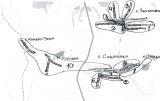 СОБРАНИЕ ПРЕДСТАВИТЕЛЕЙСЕЛЬСКОГО ПОСЕЛЕНИЯ КАРМАЛО-АДЕЛЯКОВОМУНИЦИПАЛЬНОГО РАЙОНА СЕРГИЕВСКИЙСАМАРСКОЙ ОБЛАСТИРЕШЕНИЕ08 мая 2015г.                                                                                                                                                                                                                           №14Об утверждении схемы одномандатных избирательных округов по выборам депутатов Собрания представителей сельского поселения Кармало-Аделяково муниципального района Сергиевский Самарской областиРассмотрев вопрос об утверждении схемы одномандатных избирательных округов по выборам депутатов Собрания представителей сельского поселения Кармало-Аделяково муниципального района Сергиевский Самарской области, в соответствии со статьей 18 Федерального закона от 12 июня 2002 года № 67-ФЗ «Об основных гарантиях избирательных прав и права на участие в референдуме граждан Российской Федерации», статьей 19 Закона Самарской области от 8 июня 2006 года № 57-ГД «О выборах депутатов представительного органа муниципального образования», Собрание Представителей  сельского поселения Кармало-Аделяково муниципального района Сергиевский Самарской областиРЕШИЛО:1. Утвердить схему одномандатных избирательных округов по выборам депутатов Собрания представителей сельского поселения Кармало-Аделяково муниципального района Сергиевский Самарской области, включающую:1.1. Описание схемы одномандатных избирательных округов по выборам депутатов  Собрания представителей сельского поселения Кармало-Аделяково муниципального района Сергиевский Самарской области согласно приложению № 1 к настоящему Решению.1.2. Графическое изображение схемы одномандатных избирательных округов по выборам депутатов Собрания представителей сельского поселения Кармало-Аделяково муниципального района Сергиевский Самарской области согласно приложению № 2 к настоящему Решению.2. Опубликовать настоящее Решение в газете «Сергиевский вестник».3. Настоящее Решение вступает в силу со дня его официального опубликования.Глава сельского поселения Кармало-Аделяковомуниципального района СергиевскийКарягин О.М.Приложение №1к решению Собрания Представителей сельского поселения Кармало-Аделяковомуниципального района Сергиевский Самарской области№14 от “08” мая 2015 г.Описание схемы одномандатных избирательных округов по выборам депутатов  Собрания представителей сельского поселения Кармало-Аделяково муниципального района Сергиевский Самарской областиОдномандатный избирательный округ № 1(число избирателей –89)Границы округа:С. Кармало-АделяковоУлица Советская от дома № 1 до дома № 35Улица Комсомольская от дома № 1 до дома № 37   Одномандатный избирательный округ № 2(число избирателей – 91)Границы округа:С. Кармало-АделяковоУлица Нагорная от дома № 1 до дома № 14Улица Ленина от дома № 1 до дома № 30Одномандатный избирательный округ № 3(число избирателей – 90)Границы округа:С. Кармало-АделяковоУлица Ленина от дома № 31 до дома № 81Одномандатный избирательный округ № 4(число избирателей – 90)Границы округа:С. Кармало-АделяковоУлица Гаражная от дома № 1 до дома № 10Улица Полевая от дома № 1 до дома № 22Улица Лесная от дома № 1 до дома № 8Одномандатный избирательный округ № 5(число избирателей – 91)Границы округа:С. Кармало-АделяковоУлица Молодежная от дома № 1 до дома № 25Одномандатный избирательный округ № 6(число избирателей – 90)Границы округа:С. Кармало-АделяковоУлица Заовражная от дома № 1 до дома № 10Улица Юбилейная от дома № 1 до дома № 38п. ПервомайскийОдномандатный избирательный округ № 7(число избирателей – 91)Границы округа:С. Кармало-АделяковоУлица Октябрьская от дома № 1 до дома № 50Одномандатный избирательный округ № 8(число избирателей – 99)Границы округа:С. Старое ЯкушкиноУлица Набережная от дома № 1 до дома № 24Улица Мира от дома № 1 до дома № 18Улица Заречная от дома № 1 до дома № 11Улица Центральная от дома № 1 до дома № 13Одномандатный избирательный округ № 9(число избирателей – 100)Границы округа:С. Старое ЯкушкиноУлица Спортивная от дома № 1 до дома № 20Улица Победы от дома № 1 до дома № 13Улица Свободы от дома № 1 до дома № 35Одномандатный избирательный округ № 10(число избирателей – 98)Границы округа:С. Старое ЯкушкиноУлица Садовая от дома № 1 до дома № 20Улица Советская от дома № 1 до дома № 12Улица Мира от дома № 19 до дома № 41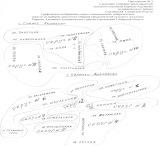 СОБРАНИЕ ПРЕДСТАВИТЕЛЕЙСЕЛЬСКОГО ПОСЕЛЕНИЯ КАЛИНОВКАМУНИЦИПАЛЬНОГО РАЙОНА СЕРГИЕВСКИЙСАМАРСКОЙ ОБЛАСТИРЕШЕНИЕ08 мая 2015г.                                                                                                                                                                                                                           №14Об утверждении схемы одномандатных избирательных округов по выборам депутатов Собрания представителей сельского поселения Калиновка муниципального района Сергиевский Самарской областиРассмотрев вопрос об утверждении схемы одномандатных избирательных округов по выборам депутатов Собрания представителей сельского поселения Калиновка муниципального района Сергиевский Самарской области, в соответствии со статьей 18 Федерального закона от 12 июня 2002 года № 67-ФЗ «Об основных гарантиях избирательных прав и права на участие в референдуме граждан Российской Федерации», статьей 19 Закона Самарской области от 8 июня 2006 года № 57-ГД «О выборах депутатов представительного органа муниципального образования», Собрание Представителей  сельского поселения Калиновка муниципального района Сергиевский Самарской областиРЕШИЛО:1. Утвердить схему одномандатных избирательных округов по выборам депутатов Собрания представителей сельского поселения Калиновка муниципального района Сергиевский Самарской области, включающую:1.1. Описание схемы одномандатных избирательных округов по выборам депутатов  Собрания представителей сельского поселения Калиновка муниципального района Сергиевский Самарской области согласно приложению № 1 к настоящему Решению.1.2. Графическое изображение схемы одномандатных избирательных округов по выборам депутатов Собрания представителей сельского поселения Калиновка муниципального района Сергиевский Самарской области согласно приложению № 2 к настоящему Решению.2. Опубликовать настоящее Решение в газете «Сергиевский вестник».3. Настоящее Решение вступает в силу со дня его официального опубликования.Глава сельского поселения Калиновкамуниципального района СергиевскийС.В. БеспаловПриложение №1к решению Собрания Представителей сельского поселения Калиновкамуниципального района Сергиевский Самарской области№14 от “08” мая 2015 г.Описание схемы одномандатных избирательных округов по выборам депутатов  Собрания представителей сельского поселения Калиновка муниципального района Сергиевский Самарской областиОдномандатный избирательный округ №1(число избирателей-111)Границы округа:с.Калиновка: ул.Каськова К.А. от д.32 до д.108 (четная сторона)Одномандатный  избирательный округ №2(число избирателей-108)Границы округа:с.Калиновка:ул.Каськова К.А. от д.№21 до д.№107 (нечетная сторона)Одномандатный  избирательный округ №3(число избирателей-115)Границы округа:с.Калиновка: ул.Свободы от д.№1а до д.№16;ул.Революционная от д.№2 до д.№ 30;Одномандатный избирательный округ №4(число избирателей-110)Границы округа:с.Калиновка: ул.Победы от д.№1 до д.№7 и от д.№2 до д.№12ул.Молодежная от д.№1 до д.№11 и от д.№6 до д.№16.Одномандатный избирательный округ№5(число избирателей-107)Границы округа:с.Калиновка: ул.Школьная от д.№1 до д.№15  и от   д.№2 до д.№10;ул.Каськова К.А.входят дома №20;22;24;26; 28;30;Одномандатный избирательный округ №6(число избирателей-111)Границы округа:с.Калиновка:  ул.Первомайская  входят дома :д.№33,35а;35;37;39;52;50;48;46;44;42а;д.№11; 13; 15;17;19;д.№10; 12;14;16;18;22;28;30;32;36 ;38;40;д.№21;23;27Одномандатный  избирательный округ №7(число избирателей-102)Границы округа:с.Калиновка :ул.Каськова К.А. входят дома №1;3;4;5;6;7;8;10;12;13;14;15;16;19;ул.Рабочая от д.№1 до д.№15 и от д.№2 до д.№28Одномандатный избирательный округ №8(число избирателей-110)Границы округа:с.Калиновка: ул.Садовая  д.№51;53;55;59;61;63;65;67;69;73;75;77;77а;79;81;85;18;16;14;ул.Первомайская входят дома.№1;2;2а;3;4;5;6;7;8;с.Карабаевка: ул.Родниковая, дома №2;8; ул.Лесная, дома №1;3;5;ул.Полевая,дом  №3.Одномандатный избирательный округ №9(число избирателей-119)Границы округа:с.Калиновка: ул.Луговая входят дома  №1а ;1;2;3;4;5;6;7;8;9;10;10а;11;1213;14;15;16;17;18;19;20;22;23;24;26;28;30;Одномандатный  избирательный округ №10(число избирателей-100)Границы округа:с.Ендурайкино: ул.Лесная от д.№1 до д.№45; ул.Речная от д.№1 до д.№49.с.Калиновка: ул.Садоваядома №№1;3;4;7;7а;7б;9;11а;13;17;25;27;29;31;33;35;35а;39;41;45;4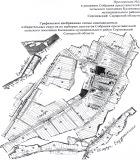 СОБРАНИЕ ПРЕДСТАВИТЕЛЕЙСЕЛЬСКОГО ПОСЕЛЕНИЯ КАНДАБУЛАКМУНИЦИПАЛЬНОГО РАЙОНА СЕРГИЕВСКИЙСАМАРСКОЙ ОБЛАСТИРЕШЕНИЕ08 мая 2015г.                                                                                                                                                                                                                           №17Об утверждении схемы одномандатных избирательных округов по выборам депутатов Собрания представителей сельского поселения Кандабулак  муниципального района Сергиевский Самарской областиРассмотрев вопрос об утверждении схемы одномандатных избирательных округов по выборам депутатов Собрания представителей сельского поселения Кандабулак муниципального района Сергиевский Самарской области, в соответствии со статьей 18 Федерального закона от 12 июня 2002 года № 67-ФЗ «Об основных гарантиях избирательных прав и права на участие в референдуме граждан Российской Федерации», статьей 19 Закона Самарской области от 8 июня 2006 года № 57-ГД «О выборах депутатов представительного органа муниципального образования», Собрание Представителей  сельского поселения Кандабулак муниципального района Сергиевский Самарской областиРЕШИЛО:1. Утвердить схему одномандатных избирательных округов по выборам депутатов Собрания представителей сельского поселения Кандабулак муниципального района Сергиевский Самарской области, включающую:1.1. Описание схемы одномандатных избирательных округов по выборам депутатов  Собрания представителей сельского поселения Кандабулак муниципального района Сергиевский Самарской области согласно приложению № 1 к настоящему Решению.1.2. Графическое изображение схемы одномандатных избирательных округов по выборам депутатов Собрания представителей сельского поселения Кандабулак муниципального района Сергиевский Самарской области согласно приложению № 2 к настоящему Решению.2. Опубликовать настоящее Решение в газете «Сергиевский вестник».3. Настоящее Решение вступает в силу со дня его официального опубликования.Председатель Собрания Представителей сельского поселения Кандабулакмуниципального района СергиевскийА.А. ГанюшинПриложение №1к решению Собрания Представителей сельского поселения Кандабулакмуниципального района Сергиевский Самарской области№17 от “08” мая 2015 г.Описание схемы одномандатных избирательных округов по выборам депутатов  Собрания представителейсельского поселения Кандабулак муниципального района Сергиевский Самарской областиОДНОМАНДАТНЫЙ ИЗБИРАТЕЛЬНЫЙ  ОКРУГ  №1Число избирателей - 84 чел.Границы округа:Село Кандабулакул.Горбунова, с дома №24 по №48ул.Красноярская, ул.НагорнаяОДНОМАНДАТНЫЙ ИЗБИРАТЕЛЬНЫЙ  ОКРУГ №2Число избирателей-95 чел.Границы округа:Село Кандабулакул.Больничная, ул.ЛеснаяОДНОМАНДАТНЫЙ ИЗБИРАТЕЛЬНЫЙ   ОКРУГ  №3Число избирателей- 81 чел.Границы округа:Село Кандабулак,ул.Набережная, ул.Полевая, ул.Безымянная, ул.МельничнаяОДНОМАНДАТНЫЙ ИЗБИРАТЕЛЬНЫЙ  ОКРУГ №4Число избирателей- 81 чел.Границы округа:Село Кандабулакул.Горбунова с дома №2 по №10ул.Специалистов, ул.РыжоваОДНОМАНДАТНЫЙ ИЗБИРАТЕЛЬНЫЙ   ОКРУГ №5Число избирателей- 81 чел.Границы округа:Село Кандабулакул.Горбунова с дома №11 по дом №23ул.Рабочая, ул.ШкольнаяОДНОМАНДАТНЫЙ ИЗБИРАТЕЛЬНЫЙ   ОКРУГ №6Число избирателей- 82 чел.Границы округа:Село Кандабулакул.МолодежнаяОДНОМАНДАТНЫЙ ИЗБИРАТЕЛЬНЫЙ   ОКРУГ №7Число избирателей- 95чел.Границы округа:Село Спасскоеул.Центральная, нечетная сторона с дома №1 по№45четная сторона с дома №2 по№58ул.Интернациональная, (5,15,16,17,18)ОДНОМАНДАТНЫЙ ИЗБИРАТЕЛЬНЫЙ   ОКРУГ №8Число избирателей- 95 чел.Границы округа:Село СпасскоеУл.Комсомольская,Ул.Интернациональная, четная сторона с дома №2 по№14нечетная сторона с дома №1 по №3ОДНОМАНДАТНЫЙ ИЗБИРАТЕЛЬНЫЙ   ОКРУГ №9Число избирателей- 94 чел.Границы округа:Село Спасскоеул.Рабочая,ул.Набережная,ул.Молодежная, с дома №1 по №27ОДНОМАНДАТНЫЙ ИЗБИРАТЕЛЬНЫЙ   ОКРУГ №10Число избирателей- 94 чел.Границы округа:Село СпасскоеУл.Специалистов,Ул. Центральная нечетная сторона с дома №47 по №65четная сторона с дома №60 по№114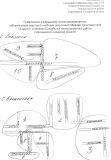 СОБРАНИЕ ПРЕДСТАВИТЕЛЕЙСЕЛЬСКОГО ПОСЕЛЕНИЯ КРАСНОСЕЛЬСКОЕМУНИЦИПАЛЬНОГО РАЙОНА СЕРГИЕВСКИЙСАМАРСКОЙ ОБЛАСТИРЕШЕНИЕ08 мая 2015г.                                                                                                                                                                                                                           №20Об утверждении схемы одномандатных избирательных округов по выборам депутатов Собрания представителей сельского поселения Красносельское муниципального района Сергиевский Самарской областиРассмотрев вопрос об утверждении схемы одномандатных избирательных округов по выборам депутатов Собрания представителей сельского поселения Красносельское муниципального района Сергиевский Самарской области, в соответствии со статьей 18 Федерального закона от 12 июня 2002 года № 67-ФЗ «Об основных гарантиях избирательных прав и права на участие в референдуме граждан Российской Федерации», статьей 19 Закона Самарской области от 8 июня 2006 года № 57-ГД «О выборах депутатов представительного органа муниципального образования», Собрание Представителей  сельского поселения Красносельское муниципального района Сергиевский Самарской областиРЕШИЛО:1. Утвердить схему одномандатных избирательных округов по выборам депутатов Собрания представителей сельского поселения Красносельское муниципального района Сергиевский Самарской области, включающую:1.1. Описание схемы одномандатных избирательных округов по выборам депутатов  Собрания представителей сельского поселения Красносельское муниципального района Сергиевский Самарской области согласно приложению № 1 к настоящему Решению.1.2. Графическое изображение схемы одномандатных избирательных округов по выборам депутатов Собрания представителей сельского поселения Красносельское  муниципального района Сергиевский Самарской области согласно приложению № 2 к настоящему Решению.2. Опубликовать настоящее Решение в газете «Сергиевский вестник».3. Настоящее Решение вступает в силу со дня его официального опубликования.Председатель собрания представителей сельского поселения Красносельскоемуниципального района СергиевскийН.А. КаёмоваПриложение №1к решению Собрания Представителей сельского поселения Красносельскоемуниципального района Сергиевский Самарской области№20 от “08” мая 2015 г.Описание схемы одномандатных избирательных округов по выборам депутатов  Собрания представителей сельского поселения Красносельское муниципального района Сергиевский Самарской областиОдномандатный  избирательный  округ №1   Улица Лесная № 1-42, улица Петра Ганюшина, №1-13 с. Красносельское, в округ включено 75 избирателейОдномандатный  избирательный округ №2   Улица Советская № 1, №3,№ 4-14,  переулок Зелёный №2, №4, №6, №8, №10 с. Красносельское,  в округ включено 65 избирателейОдномандатный  избирательный округ №3Улица Советская  №5,  улица Школьная №2,№6, переулок Зелёный  №1,№3,№5,№7,№9,№11,№13 с. Красносельское, в округ включено 64  избирателяОдномандатный избирательный округ №4Улица Школьная № 4,№5,№ 8,  переулок Центральный  № 1-9, с. Красносельское,  в округ включено 64 избирателяОдномандатный  избирательный округ №5Улица Совхозная № 1-14,  улица Школьная № 9, с. Красносельское,  в округ включено 70 избирателейОдномандатный  избирательный округ №6Улица Новая №1-10, улица Рабочая  № 1-15   , с. Красносельское,  в округ включено 65  избирателейОдномандатный  избирательный округ №7Улица Полевая № 1-18 , улица Советская  № 18-26, с. Красносельское,  в округ включено  70 избирателейОдномандатный  избирательный округ №8Улица Озерная №1-14,  улица  Левогранная  №1-18,  п. Ровный, в округ включено 71 избирателя Одномандатный  избирательный округ №9 Переулок Новый №1-13,  улица Зеленая №1-5, п. Ровный, в округ включено 72 избирателя Одномандатный  избирательный округ №10Улица Животноводов №1-9,  улица Садовая №1-30, п. Малые Ключи,  в округ включено 66 избирателейПриложение №2к решению Собрания Представителей сельского поселения Красносельскоемуниципального района Сергиевский Самарской области№20 от “08” мая 2015 г.Графическое изображение схемы одномандатных избирательных округов по выборам депутатов Собрания представителей сельского поселения Красносельское   муниципального района Сергиевский Самарской области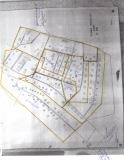 СОБРАНИЕ ПРЕДСТАВИТЕЛЕЙСЕЛЬСКОГО ПОСЕЛЕНИЯ ЛИПОВКАМУНИЦИПАЛЬНОГО РАЙОНА СЕРГИЕВСКИЙСАМАРСКОЙ ОБЛАСТИРЕШЕНИЕ08 мая 2015г.                                                                                                                                                                                                                           №14Об утверждении схемы одномандатных избирательных округов по выборам депутатов Собрания представителей сельского поселения Липовка муниципального района Сергиевский Самарской областиРассмотрев вопрос об утверждении схемы одномандатных избирательных округов по выборам депутатов Собрания представителей сельского поселения Липовка муниципального района Сергиевский Самарской области, в соответствии со статьей 18 Федерального закона от 12 июня 2002 года № 67-ФЗ «Об основных гарантиях избирательных прав и права на участие в референдуме граждан Российской Федерации», статьей 19 Закона Самарской области от 8 июня 2006 года № 57-ГД «О выборах депутатов представительного органа муниципального образования», Собрание Представителей  сельского поселения Липовка муниципального района Сергиевский Самарской областиРЕШИЛО:1. Утвердить схему одномандатных избирательных округов по выборам депутатов Собрания представителей сельского поселения Липовка муниципального района Сергиевский Самарской области, включающую:1.1. Описание схемы одномандатных избирательных округов по выборам депутатов  Собрания представителей сельского поселения Липовка муниципального района Сергиевский Самарской области согласно приложению № 1 к настоящему Решению.1.2. Графическое изображение схемы одномандатных избирательных округов по выборам депутатов Собрания представителей сельского поселения Липовка муниципального района Сергиевский Самарской области согласно приложению № 2 к настоящему Решению.2. Опубликовать настоящее Решение в газете «Сергиевский вестник».3. Настоящее Решение вступает в силу со дня его официального опубликования.Глава сельского поселения Липовкамуниципального района СергиевскийС.И. ВершининПриложение №1к решению Собрания Представителей сельского поселения Липовкамуниципального района Сергиевский Самарской области№14 от “08” мая 2015 г.Описание схемы одномандатных избирательных округов по выборам депутатов  Собрания представителей сельского поселения Липовка муниципального района Сергиевский Самарской областиОдномандатный избирательный округ № 1(число избирателей – 84)Границы округа:с. Липовка:Улица Новая с дома № 1 по дом №  13Переулок  Специалистов с дома № 1 по дом №  7Одномандатный избирательный округ № 2(число избирателей – 84)Границы округа:с. Липовка:Улица Центральная  с дома № 3 по дом №  19, дома  №25,26,27Улица Школьная с дома № 3  по дом №  18Одномандатный избирательный округ № 3(число избирателей – 81)Границы округа:с. Липовка:Улица Луговая с дома № 1 по дом №  12Улица Речная с дома № 3 по дом №  12Улица Подгорная с дома № 2 по дом №  8Переулок Мостовой с дома № 1 по дом №  9Улица Молодёжная с дома № 1 по дом №  4Улица Центральная   дома № 24,28, с дома №30 по дом № 47Одномандатный избирательный округ № 4(число избирателей – 67)Границы округа:с. Старая Дмитриевка:Улица Луговая с дома № 3 по  дом № 21Одномандатный избирательный округ № 5(число избирателей – 71)Границы округа:с. Старая Дмитриевка:Улица Полевая с дома № 3 по дом №  5Улица Заозерная с дома № 1 по дом №  3Улица Кооперативная с дома № 3 по дом №  33Одномандатный избирательный округ № 6(число избирателей – 70)Границы округа:с. Старая Дмитриевка:Улица Луговая с дома №22 по дом №36;Улица Новая с дома № 1 по дом №  16Одномандатный избирательный округ № 7(число избирателей – 67)Границы округа:с. Старая Дмитриевка:Улица Центральная с дома № 1 по дом №  14Улица Зеленая с дома № 3 по дом №  6Улица Садовая с дома № 1А по дом №  5Улица Гаражная с дома № 1 по дом №  5Приложение №2к решению Собрания Представителей сельского поселения Липовкамуниципального района Сергиевский Самарской области№14 от “08” мая 2015 г.Графическое изображение схемы одномандатных избирательных округов по выборам депутатов Собрания представителей сельского поселения Липовка муниципального района Сергиевский Самарской области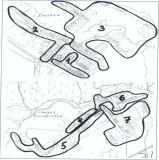 СОБРАНИЕ ПРЕДСТАВИТЕЛЕЙСЕЛЬСКОГО ПОСЕЛЕНИЯ СВЕТЛОДОЛЬСКМУНИЦИПАЛЬНОГО РАЙОНА СЕРГИЕВСКИЙСАМАРСКОЙ ОБЛАСТИРЕШЕНИЕ08 мая 2015г.                                                                                                                                                                                                                           №14Об утверждении схемы одномандатных избирательных округов по выборам депутатов Собрания представителей сельского поселения Светлодольск муниципального района Сергиевский Самарской областиРассмотрев вопрос об утверждении схемы одномандатных избирательных округов по выборам депутатов Собрания представителей сельского поселения Светлодольск муниципального района Сергиевский Самарской области, в соответствии со статьей 18 Федерального закона от 12 июня 2002 года № 67-ФЗ «Об основных гарантиях избирательных прав и права на участие в референдуме граждан Российской Федерации», статьей 19 Закона Самарской области от 8 июня 2006 года № 57-ГД «О выборах депутатов представительного органа муниципального образования», Собрание Представителей  сельского поселения Светлодольск муниципального района Сергиевский Самарской областиРЕШИЛО:1. Утвердить схему одномандатных избирательных округов по выборам депутатов Собрания представителей сельского поселения Светлодольск муниципального района Сергиевский Самарской области, включающую:1.1. Описание схемы одномандатных избирательных округов по выборам депутатов  Собрания представителей сельского поселения Светлодольск муниципального района Сергиевский Самарской области согласно приложению № 1 к настоящему Решению.1.2. Графическое изображение схемы одномандатных избирательных округов по выборам депутатов Собрания представителей сельского поселения Светлодольск муниципального района Сергиевский Самарской области согласно приложению № 2 к настоящему Решению.2. Опубликовать настоящее Решение в газете «Сергиевский вестник».3. Настоящее Решение вступает в силу со дня его официального опубликования.Глава сельского поселения Светлодольскмуниципального района СергиевскийН.В. АндрюхинПриложение №1к решению Собрания Представителей сельского поселения Светлодольскмуниципального района Сергиевский Самарской области№14 от “08” мая 2015 г.Описание схемы одномандатных избирательных округов по выборам депутатов  Собрания представителей сельского поселения Светлодольск муниципального района Сергиевский Самарской областиОдномандатный избирательный округ № 1(число избирателей-136)Границы округа:п. Светлодольск, улица Джамбульская дома от д. №1 по д. № 12;п. Светлодольск, улица Новая от д. №1 по д. №11;п. Светлодольск, улица Молодежная дома №№7,9,11;Одномандатный избирательный округ № 2(число избирателей -150)Границы округа:п. Светлодольск, улица Молодежная дома №№3,4,5,6,8,10,12;п. Светлодольск, улица Школьная от д. №1 по д. №16;п. Светлодольск, улица Пионерская от д. № 2 по д. №11;п. Светлодольск, улица Полевая д. №6;Одномандатный избирательный округ № 3(число избирателей- 143)Границы округа:п. Светлодольск, улица Набережная от д. №1 по д. № 8;п. Светлодольск, улица Комсомольская от д. № 1 по д. № 29;п. Светлодольск, улица Ленина дома №№13,14.;Одномандатный избирательный №4(Число избирателей -133)Границы округа:п. Светлодольск, улица Ленина с д. № 2 по д. № 12п. Светлодольск, улица Гагарина дома №№1,2,3.;Одномандатный избирательный №5(Число избирателей -144)Границы округа:п. Светлодольск, улица Гагарина от д. № 4 по д. № 26.;Одномандатный избирательный №6(Число избирателей -130)Границы округа:п. Светлодольск, улица Рабочая от д. № 1 по д. № 7;п. Светлодольск, улица Подгорная  от д. № 1 по д. № 5;п. Новая Елховка, улица Центральная от д. № 1 по д. № 3;п. Новая Елховка, улица Луговая от д. № 1 по д. № 4;п. Новая Елховка, ул. Заречная от д. № 1 по д. № 4.;Одномандатный избирательный №7(Число избирателей -145)Границы округа:п. Светлодольск, улица Зеленая от д. №1 по д. № 32;п. Участок Сок, улица Школьная  от д. № 1 по д. № 23.;Одномандатный избирательный №8(Число избирателей -130)Границы округа:п. Участок Сок , улица Специалистов от д. № 1 по д. № 4;п Участок Сок , улица  Набережная от д. № 1 по д. № 31.;Одномандатный избирательный №9(Число избирателей -155)Границы округа:с Нероновка, улица Центральная  с д. № 1 по д. № 109;с. Павловка, улица Центральная с д. № 1 по Д. № 105.;Одномандатный избирательный №10(Число избирателей -149)Границы округа:с. Нероновка, улица Молодежная с д. № 1 по д. № 22;с. Нероновка, улица Полевая с д. № 1 по д. № 10;с. Нероновка, улица Мира дома №№ 1,3,5,7;с. Нероновка, улица Центральная  с д. № 110 по д. № 145;с. Нижняя Орлянка, улица Центральная с д. № 1 по д. № 24.Приложение №2к решению Собрания Представителей сельского поселения Светлодольскмуниципального района Сергиевский Самарской области№14 от “08” мая 2015 г.Графическое изображение схемы одномандатных избирательных округов по выборам депутатов Собрания представителей сельского поселения Светлодольск муниципального района Сергиевский Самарской области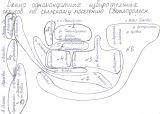 СОБРАНИЕ ПРЕДСТАВИТЕЛЕЙСЕЛЬСКОГО ПОСЕЛЕНИЯ СЕРНОВОДСКМУНИЦИПАЛЬНОГО РАЙОНА СЕРГИЕВСКИЙСАМАРСКОЙ ОБЛАСТИРЕШЕНИЕ08 мая 2015г.                                                                                                                                                                                                                           №15Об утверждении схемы одномандатных избирательных округов по выборам депутатов Собрания представителей сельского поселения Серноводск муниципального района Сергиевский Самарской областиРассмотрев вопрос об утверждении схемы одномандатных избирательных округов по выборам депутатов Собрания представителей сельского поселения Серноводск муниципального района Сергиевский Самарской области, в соответствии со статьей 18 Федерального закона от 12 июня 2002 года № 67-ФЗ «Об основных гарантиях избирательных прав и права на участие в референдуме граждан Российской Федерации», статьей 19 Закона Самарской области от 8 июня 2006 года № 57-ГД «О выборах депутатов представительного органа муниципального образования», Собрание Представителей  сельского поселения Серноводск  муниципального района Сергиевский Самарской областиРЕШИЛО:1. Утвердить схему одномандатных избирательных округов по выборам депутатов Собрания представителей сельского поселения Серноводск муниципального района Сергиевский Самарской области, включающую:1.1. Описание схемы одномандатных избирательных округов по выборам депутатов  Собрания представителей сельского поселения Серноводск  муниципального района Сергиевский Самарской области согласно приложению № 1 к настоящему Решению.1.2. Графическое изображение схемы одномандатных избирательных округов по выборам депутатов Собрания представителей сельского поселения Серноводск  муниципального района Сергиевский Самарской области согласно приложению № 2 к настоящему Решению.2. Опубликовать настоящее Решение в газете «Сергиевский вестник».3. Настоящее Решение вступает в силу со дня его официального опубликования.Председатель Собрания представителей сельского поселения  Серноводскмуниципального района СергиевскийВ.В. ТулгаевПриложение №1к решению Собрания Представителей сельского поселения Серноводскмуниципального района Сергиевский Самарской области№15 от “08” мая 2015 г.Описание схемы одномандатных избирательных округов по выборам депутатов  Собрания представителей сельского поселения Серноводск  муниципального района Сергиевский Самарской областиОдномандатный избирательный округ № 1Число избирателей-239Границы округа – п. Серноводск:  ул. Рабочая,   Первомайская,    Калинина (с № 1 по  № 39; с № 2  по № 18), Соц. городок.Одномандатный избирательный округ № 2Число избирателей- 259Границы округа - п. Серноводск:  ул. Калинина (с № 43 по № 95; с № 32 по № 80)К-Маркса  ( с № 28 по № 66; с № 35 по № 73) Полевая,  ВосточнаяОдномандатный избирательный округ № 3Число избирателей – 280Границы округа - п. Серноводск:  ул. К-Маркса ( с № по № 19; с № 4 по № 24)Калинина дом № 24 (кв. с  1 по № 38)Революции (с № 56 по № 84; с № 61 по № 75)   Советская  (с № 90 по № 110; с № 75 по № 95) , Вокзальная, Лесная, НагорнаяОдномандатный избирательный округ № 4Число избирателей – 251Границы округа - п. Серноводск:  ул. Калинина  дом № 24 (кв. с № 39 по № 76)    Калинина дом № 28Одномандатный избирательный округ № 5Число избирателей – 262Границы округа - п. Серноводск:  ул. Гагарина (с № 4 по № 40; с № 5 по № 55)Калинина дом № 26, М-ГорькогоОдномандатный избирательный округ № 6Число избирателей – 260границы округа - п. Серноводск:  ул. Гагарина ( с № 42 по № 60; с № 57 по № 83)  Октябрьская, Комсомольская,     МосковскаяОдномандатный избирательный округ № 7Число избирателей – 261Границы округа - п. Серноводск:  ул. Калинина дом № 20 ; № 22;        Луначарскогоп. Красноярка, Территория паркаОдномандатный избирательный округ № 8Число избирателей – 268Границы округа – п. Серноводск:  ул. Советская (с № 2 по № 88; с № 1 по № 73) Парковая, Ленина дом № 1 и дом № 3,ул. Революции (с № 16 по № 54; с № 21 по № 59)Одномандатный избирательный округ № 9Число избирателей- 259Границы округа – п. Серноводск:  ул. Комарова, Ленина (без дома № 1 и № 3)     Революции дом № 53Одномандатный избирательный округ № 10Число избирателей- 271Границы округа – п. Серноводск:  ул. Кирова,   Куйбышева,   Серная,    Степная,   ЧапаеваРеволюции (с № 1 по № 17 и с № 2 по № 16) 	271Приложение №2к решению Собрания Представителей сельского поселения Серноводскмуниципального района Сергиевский Самарской области№15 от “08” мая 2015 г.Графическое изображение схемы одномандатных избирательных округов по выборам депутатов Собрания представителей сельского поселения Серноводск  муниципального района Сергиевский Самарской области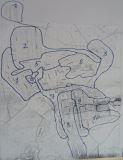 СОБРАНИЕ ПРЕДСТАВИТЕЛЕЙСЕЛЬСКОГО ПОСЕЛЕНИЯ СУРГУТМУНИЦИПАЛЬНОГО РАЙОНА СЕРГИЕВСКИЙСАМАРСКОЙ ОБЛАСТИРЕШЕНИЕ08 мая 2015г.                                                                                                                                                                                                                           №15Об утверждении схемы одномандатных избирательных округов по выборам депутатов Собрания представителей сельского поселения Сургут муниципального района Сергиевский Самарской областиРассмотрев вопрос об утверждении схемы одномандатных избирательных округов по выборам депутатов Собрания представителей сельского поселения Сургут муниципального района Сергиевский Самарской области, в соответствии со статьей 18 Федерального закона от 12 июня 2002 года № 67-ФЗ «Об основных гарантиях избирательных прав и права на участие в референдуме граждан Российской Федерации», статьей 19 Закона Самарской области от 8 июня 2006 года № 57-ГД «О выборах депутатов представительного органа муниципального образования», Собрание Представителей  сельского поселения Сургут муниципального района Сергиевский Самарской областиРЕШИЛО:1. Утвердить схему одномандатных избирательных округов по выборам депутатов Собрания представителей сельского поселения Сургут муниципального района Сергиевский Самарской области, включающую:1.1. Описание схемы одномандатных избирательных округов по выборам депутатов  Собрания представителей сельского поселения Сургут муниципального района Сергиевский Самарской области согласно приложению № 1 к настоящему Решению.1.2. Графическое изображение схемы одномандатных избирательных округов по выборам депутатов Собрания представителей сельского поселения Сургут  муниципального района Сергиевский Самарской области согласно приложению № 2 к настоящему Решению.2. Опубликовать настоящее Решение в газете «Сергиевский вестник».3. Настоящее Решение вступает в силу со дня его официального опубликования.Глава сельского поселения Сургутмуниципального района СергиевскийЖелезнов А.Н.Приложение №1к решению Собрания Представителей сельского поселения Сургутмуниципального района Сергиевский Самарской области№15 от “08” мая 2015 г.Описание схемы одномандатных избирательных округов по выборам депутатов  Собрания представителей сельского поселения Сургут муниципального района Сергиевский Самарской областип.Сургут, ул.Победы д.35, здание конторы «Сельхозтехника»одномандатный избирательный округ № 1(число избирателей-  360 )Границы округа поселка Сургут:Улица Кирпичная с д.1Улица Сквозная со 2 по  д.144Улица Дорожная с д.1,2,4,5,6,8,14,15,16,17,19,20,21,24,27,28,31.Улица Солнечная - нечетная сторонаодномандатный избирательный округ № 2( число избирателей-  361 )Границы округа поселка Сургут:Улица Зеленая с д.1Улица Полевая с д. 1 по 38 ;Улица Калинина с д.1 по д.40Улица Степная с 1 по 12,18Улица Солнечная -четная сторонаодномандатный избирательный округ округ №3( число избирателей-   363  )Границы округа поселка Сургут:Улица Школьная с 1д.по 34;Улица Мира с д.1 по д.30Улица Спортивная с д.1 по д.37 ;Улица Победы д.25Улица Новая с д. 1 по д.39одномандатный избирательный округ № 4( число избирателей- 356      )Границы округа поселка Сургут:Улица Сургутская с д.1по д.93;Улица Привокзальная с д. 1 по д.46Улица Советская с д. 1 по д.38 ;Улица Специалистов с д. 1 по д. 35одномандатный избирательный округ № 5(число избирателей- 363   )Границы округа поселка Сургут:Улица Победы д. 1,2,3,4,6,7а,7б,8,9,11,12,13,14,15,16,17,18,19,20,21,22,23,24,28,29,30п.Сургут, ул.Первомайская д.12а здание Администрации сельского поселения Сургутодномандатный избирательный округ № 6(число избирателей - 346 )Границы округа поселка Сургут:Улица Первомайская д.1,2,3,4,6,7,8,9,10,11,12,13 ;Улица Рабочая с д. 1 по д. 9одномандатный избирательный округ № 7(число избирателей-   325 )Границы округа поселка Сургут:Улица Первомайская д.14,15,16,17,18,19,20,21;Улица Рабочая с д.10 по д.24одномандатный избирательный округ № 8(Число избирателей-   335  )Границы округа поселка Сургут:Улица Заводская с д.1 по д. 30;Улица Луговая с д. 3 по д.33;Улица Юбилейная с д.1 по д.17;Улица Кооперативная  д. 4,6,7,8,9,10,11,12,14,16,20,Улица Молодежная д.1,2,4,6,6а,7,8,9.Переулок Строителей 3,5,5а,7,7а,9,9а,9б,11.одномандатный избирательный округ № 9(число избирателей-  348   )Границы округа поселка Сургут:Улица Речная с д. 1 по д. 100;Улица Набережная с д. 1 по д. 72Улица Шевченко с д. 1 по д. 61одномандатный избирательный округ № 10( число избирателей- 350   )Границы округа поселка Сургут:Улица Ново-Садовая с д.1 по д.64;Улица Шоссейная с д. 1 по д.21,2аУлица Невская с д. 1 по д.18, 1а 2вУлица Шевченко с д. 62 по д.89Приложение №2к решению Собрания Представителей сельского поселения Сургутмуниципального района Сергиевский Самарской области№15 от “08” мая 2015 г.Графическое изображение схемы одномандатных избирательных округов по выборам депутатов Собрания представителей сельского поселения Сургут муниципального района Сергиевский Самарской области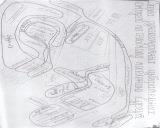 СОБРАНИЕ ПРЕДСТАВИТЕЛЕЙГОРОДСКОГО ПОСЕЛЕНИЯ СУХОДОЛМУНИЦИПАЛЬНОГО РАЙОНА СЕРГИЕВСКИЙСАМАРСКОЙ ОБЛАСТИРЕШЕНИЕ08 мая 2015г.                                                                                                                                                                                                                           №14Об утверждении схемы одномандатных избирательных округов по выборам депутатов Собрания представителей городского поселения Суходол муниципального района Сергиевский Самарской областиРассмотрев вопрос об утверждении схемы одномандатных избирательных округов по выборам депутатов Собрания представителей городского поселения Суходол муниципального района Сергиевский Самарской области, в соответствии со статьей 18 Федерального закона от 12 июня 2002 года № 67-ФЗ «Об основных гарантиях избирательных прав и права на участие в референдуме граждан Российской Федерации», статьей 19 Закона Самарской области от 8 июня 2006 года № 57-ГД «О выборах депутатов представительного органа муниципального образования», Собрание Представителей  городского поселения Суходол муниципального района Сергиевский Самарской областиРЕШИЛО:1. Утвердить схему одномандатных избирательных округов по выборам депутатов Собрания представителей городского поселения Суходол муниципального района Сергиевский Самарской области, включающую:1.1. Описание схемы одномандатных избирательных округов по выборам депутатов  Собрания представителей городского поселения Суходол муниципального района Сергиевский Самарской области согласно приложению № 1 к настоящему Решению.1.2. Графическое изображение схемы одномандатных избирательных округов по выборам депутатов Собрания представителей городского поселения Суходол муниципального района Сергиевский Самарской области согласно приложению № 2 к настоящему Решению.2. Опубликовать настоящее Решение в газете «Сергиевский вестник».3. Настоящее Решение вступает в силу со дня его официального опубликования.Председатель Собрания Представителейгородского поселения СуходолС.И. БарановПриложение №1к решению Собрания Представителей городского поселения Суходолмуниципального района Сергиевский Самарской области№14 от “08” мая 2015 г.Описание схемы одномандатных избирательных округов по выборам депутатов  Собрания представителей городского поселения Суходол муниципального района Сергиевский Самарской областиОдномандатный избирательный округ № 1(Количество избирателей – 739 чел.)п.г.т. Суходол- ДРП - 2- Ленина- Мичурина- Симиренко- Садовая- Серноводская подстанция 110- ЧуваскинаОдномандатный избирательный округ № 2(Количество избирателей – 663 чел.)п.г.т. Суходол- Железнодорожная- Кооперативная- Луговая- Некрасова- СамарскаяОдномандатный избирательный округ № 3(Количество избирателей – 670 чел.)п.г.т. Суходол- Гарина-Михайловского- Мира- Молодогвардейская -  2,3,4,6,12,14,16- Нефтяников- Парковая - 3,4,6,8- Пионерская - 3,4а,4,6,9,11,12,14- Привокзальная- Свеклопункт- Спортивная - 1,1а,3,5,7,9,11,13- Суслова - 25,27,29- ЧапаеваОдномандатный избирательный округ №4(Количество избирателей – 724 чел.)п.г.т. Суходол- Куйбышева - 4а- Суслова - 20,21,22Одномандатный избирательный округ № 5(Количество избирателей – 693 чел.)п.г.т. Суходол- Куйбышева - 3,4,5,8,10,12- Победы - 7,10,12,14,16,18- Школьная - 9,11Одномандатный избирательный округ № 6(Количество избирателей – 728 чел.)п.г.т. Суходол- Молодогвардейская - 20,22,28,30,32- Парковая - 9,11- Пионерская - 15,17,18,20,21,23,25,27- Пушкина - 1,3,4 (Пионерская,21),5,6,8,9,11- Спортивная – 2,4,6,8,10,12- Школьная - 17,19,21Одномандатный избирательный округ № 7(Количество избирателей – 741 чел.)п.г.т. Суходол- Куйбышева -7,11- Советская (кроме домов №№1,2)- Суслова – 7,9,11,13- Школьная – 1Одномандатный избирательный округ № 8(Количество избирателей – 718 чел.)п.г.т. Суходол- Новая- Победы – 20,22,24- Советская – 1,2- Суворова – 1,3,5,7,9,11- Суслова – 1,2а,4- Специалистов- Школьная – 2,3,4,4а,6,8,10,12Одномандатный избирательный округ № 9(Количество избирателей – 714 чел.)п.г.т. Суходол- Суворова – 4,6,8,14- Суслова - 2Одномандатный избирательный округ № 10(Количество избирателей – 687 чел.)п.г.т. Суходол- Победы – 28- Суворова – 2,10,12,16(1 корпус)Одномандатный избирательный округ № 11(Количество избирателей – 726 чел.)п.г.т. Суходол- Молодогвардейская – 36,38- Парковая – 17,19- Полевая – 1,1а,2,3,3а,4,5,6,8,9,11,15,16,18,20,20а,22,24,26- Солнечная – 17,21- Суворова – 16(2 корпус),17,19,21,22,23,24,25,26,28- Школьная 18,20,22,24,26Одномандатный избирательный округ № 12(Количество избирателей – 733 чел.)п.г.т. Суходол- Воскресенская- Высоцкого- Есенина- Магистральная- Невская- Нежинская- Олимпийская- Радонежская- Северная- Солнечная (кроме №17 и №21)- Степная- Физкультурная- Центральная- ШукшинаОдномандатный избирательный округ № 13(Количество избирателей – 724 чел.)п.г.т. Суходол- Анисимова- Гагарина- Молодогвардейская № 11,13,15- Октябрьская- Пушкина - нечетная сторона  дома №№11-65 включительно- Пушкина – 30,30а,32,38,40- Спортивная - нечетная сторона дома №№ 19-49 включительно, четная сторона дома  №№14-32 включительно- Школьная – 45,47,49,49а,51Одномандатный избирательный округ № 14(Количество избирателей – 747 чел.)п.г.т. Суходол- Пушкина - четная сторона дома №№10-36 включительно (кроме домов №№30,30а,32)- Школьная - нечетная сторона дома №№23-41 включительно, четная сторона дома №№50-76 включительноОдномандатный избирательный  округ № 15(Количество избирателей – 731 чел.)п.г.т. Суходол- Георгиевская- Молодогвардейская - четная сторона дома №№40-62 включительно, 23,27,29,31- Молодежная- Полевая - нечетная сторона от дома №17, четная сторона от дома №28- Суворова – нечетная сторона дома №№27-43,четная сторона  дома №№30-70 включительно- Школьная – 26а, четная сторона  дома №№28-48,53,55,57,59,61- ЮбилейнаяПриложение №2к решению Собрания Представителей городского поселения Суходолмуниципального района Сергиевский Самарской области№14 от “08” мая 2015 г.Графическое изображение схемы одномандатных избирательных округов по выборам депутатов Собрания представителей городского поселения Суходол муниципального района Сергиевский Самарской области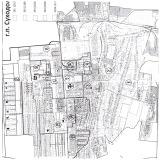 СОБРАНИЕ ПРЕДСТАВИТЕЛЕЙСЕЛЬСКОГО ПОСЕЛЕНИЯ ЧЕРНОВКАМУНИЦИПАЛЬНОГО РАЙОНА СЕРГИЕВСКИЙСАМАРСКОЙ ОБЛАСТИРЕШЕНИЕ«08» мая 2015г.                                                                                                                                                                                                                       №15Об утверждении схемы одномандатных избирательных округов по выборам депутатов Собрания представителей сельского поселения Черновка муниципального района Сергиевский Самарской областиРассмотрев вопрос об утверждении схемы одномандатных избирательных округов по выборам депутатов Собрания представителей сельского поселения Черновка муниципального района Сергиевский Самарской области, в соответствии со статьей 18 Федерального закона от 12 июня 2002 года № 67-ФЗ «Об основных гарантиях избирательных прав и права на участие в референдуме граждан Российской Федерации», статьей 19 Закона Самарской области от 8 июня 2006 года № 57-ГД «О выборах депутатов представительного органа муниципального образования», Собрание Представителей  сельского поселения Черновка муниципального района Сергиевский Самарской областиРЕШИЛО:1. Утвердить схему одномандатных избирательных округов по выборам депутатов Собрания представителей сельского поселения Черновка  муниципального района Сергиевский Самарской области, включающую:1.1. Описание схемы одномандатных избирательных округов по выборам депутатов  Собрания представителей сельского поселения Черновка муниципального района Сергиевский Самарской области согласно приложению № 1 к настоящему Решению.1.2. Графическое изображение схемы одномандатных избирательных округов по выборам депутатов Собрания представителей сельского поселения Черновка муниципального района Сергиевский Самарской области согласно приложению № 2 к настоящему Решению.2. Опубликовать настоящее Решение в газете «Сергиевский вестник».3. Настоящее Решение вступает в силу со дня его официального опубликования.Председатель собрания представителейсельского поселения Черновкамуниципального района Сергиевский                                     И.В.МилюковаГлава сельского поселения Черновка                                 А.В.БеляевПриложение №1 к решению Собрания представителей сельского поселения Черновка муниципального района Сергиевский  Самарской областиОписание схемы одномандатных избирательных округов по выборам депутатов  Собрания представителей сельского поселения  Черновка муниципального района Сергиевский Самарской областиОДНОМАНДАТНЫЙ  ИЗБИРАТЕЛЬНЫЙ  ОКРУГ  №1Число избирателей-119 чел.Границы округа:Поселок Нива (ул.Заречная, ул.Школьная, ул.Степная)Село Черновка (ул.Заречная,1,2,3,6,10,11,12,14,15,16,18,20,23)ОДНОМАНДАТНЫЙ  ИЗБИРАТЕЛЬНЫЙ  ОКРУГ №2Число избирателей-107 чел.Границы округа:Село Орловка (ул.Школьная, ул.Заречная)Село Черновка(ул.Школьная,1б,3б,5б,12а,14а,16а,12б,26а,36а)Село Черновка (ул.Заречная, 1а,4,5,7,9,21,19,17,8)Поселок Запрудный (ул.Школьная,1)ОДНОМАНДАТНЫЙ  ИЗБИРАТЕЛЬНЫЙ   ОКРУГ  №3Число избирателей- 122 чел.Границы округа:Поселок Новая Орловка (ул.Школьная, ул.Степная)Село Черновка (ул.Новостроевская,6)ОДНОМАНДАТНЫЙ  ИЗБИРАТЕЛЬНЫЙ  ОКРУГ №4Число избирателей- 111 чел.Границы округа:Село Черновка (ул.Новостроевская,1,3,7, 2 кв. с 1-12) ОДНОМАНДАТНЫЙ  ИЗБИРАТЕЛЬНЫЙ   ОКРУГ №5Число избирателей- 117 чел.Границы округа:Село Черновка (ул.Новостроевская,4,9,8,2 кв.с 13-24)ОДНОМАНДАТНЫЙ ИЗБИРАТЕЛЬНЫЙ  ОКРУГ № 6Число избирателей-119 чел.Границы округа:Село Черновка (ул.Центральная,2,4,5,6,7,8,9,10,10а,12,14,18,20) (ул.Демидова,1,2,3,4,5,6,7,8,9,10,11,12,13,14,15,16,18)ОДНОМАНДАТНЫЙ ИЗБИРАТЕЛЬНЫЙ  ОКРУГ №7Число  избирателей-110 чел.Границы  округа:Село Черновка (ул.Демидова,20,22,24) (ул.Совхозная,1,2,4,5,6,8а,10,11,12,13,15,17,18,19,21,23,25,26) (ул.Школьная.12,14,16)ОДНОМАНДАТНЫЙ  ИЗБИРАТЕЛЬНЫЙ  ОКРУГ  №8Число избирателей- 115 чел.Границы округа:Село Черновка (ул.Советская,1,2,3,4,5,6,7,8,9,10,12) (ул.Тракторная,1а,1,2,3,4,5,6,7,8,9,10,12,14) (ул.Школьная,2,4,6,8) ОДНОМАНДАТНЫЙ  ИЗБИРАТЕЛЬНЫЙ   ОКРУГ  №9Число избирателей- 105 чел.Границы  округа:Село Черновка (ул.Школьная,1а,15а,1,5,9,11,13,15,15б,32а,2а,3а,17,19,21,23,25,27,29,31,33,35,39, 41, 37,34а,33а,18,20,22,24,26,28,30,32,34,36,38,57)ОДНОМАНДАТНЫЙ  ИЗБИРАТЕЛЬНЫЙ   ОКРУГ №10Число избирателей-105 чел.Границы округа:Село Черновка (ул.Завальская,1,4,5,7,8,12,13,14,15,16,17,21,23,23а,25,27,29) (ул.Комарова,3,6,9,11,19,23,25,27,29,31,33,4а) (ул.Кооперативная.2,5,12,14,16,20,22,23,24,18а,1а,20а) (ул.Красина,3,4,14,17,19,26) (ул.Школьная,45,49,53,37а) 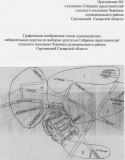 СОБРАНИЕ ПРЕДСТАВИТЕЛЕЙСЕЛЬСКОГО ПОСЕЛЕНИЯ СЕРГИЕВСКМУНИЦИПАЛЬНОГО РАЙОНА СЕРГИЕВСКИЙСАМАРСКОЙ ОБЛАСТИРЕШЕНИЕ«08» мая 2015г.                                                                                                                                                                                                                      № 31Об утверждении схемы одномандатных избирательных округов по выборам депутатов Собрания представителей сельского поселения Сергиевск муниципального района Сергиевский Самарской областиРассмотрев вопрос об утверждении схемы одномандатных избирательных округов по выборам депутатов Собрания представителей сельского поселения Сергиевск муниципального района Сергиевский Самарской области, в соответствии со статьей 18 Федерального закона от 12 июня 2002 года № 67-ФЗ «Об основных гарантиях избирательных прав и права на участие в референдуме граждан Российской Федерации», статьей 19 Закона Самарской области от 8 июня 2006 года № 57-ГД «О выборах депутатов представительного органа муниципального образования», Собрание Представителей  сельского поселения Сергиевск муниципального района Сергиевский Самарской областиРЕШИЛО:1. Утвердить схему одномандатных избирательных округов по выборам депутатов Собрания представителей сельского поселения Сергиевск муниципального района Сергиевский Самарской области, включающую:1.1. Описание схемы одномандатных избирательных округов по выборам депутатов  Собрания представителей сельского поселения Сергиевск муниципального района Сергиевский Самарской области согласно приложению № 1 к настоящему Решению.1.2. Графическое изображение схемы одномандатных избирательных округов по выборам депутатов Собрания представителей сельского поселения Сергиевск муниципального района Сергиевский Самарской области согласно приложению № 2 к настоящему Решению.2. Опубликовать настоящее Решение в газете «Сергиевский вестник».3. Настоящее Решение вступает в силу со дня его официального опубликования.Председатель Собрания Представителейсельского поселения Сергиевскмуниципального района СергиевскийСамарской области                                                                       А.Н. НестеровПриложение №1 к решению Собрания представителей сельского поселения Сергиевск муниципального района Сергиевский  Самарской области№31 от 08.05.2015г.Описание схемы одномандатных избирательных округов по выборам депутатов  Собрания представителей сельского поселения Сергиевск муниципального района Сергиевский Самарской областиОдномандатный избирательный округ №1(число избирателей - 618)Границы округа: с. Сергиевск:  село Боровка, поселок Глубокий, поселок Михайловка, поселок Рогатка. село Успенка, деревня Студеный Ключ, поселок Рыбопитомник.  Одномандатный избирательный округ №2(число избирателей - 729)Границы округа: с. Сергиевск:  ул. Строителей (дома №№ 9-39),  пер. Московский,  ул. Октябрьская , ул. Солнечная, ул. Луговая, ул. Бр.  Алехиных, ул. Восточная, ул. Звездная, ул. Зеленая, ул. Мира, ул. Самарская ул. П.Великого, ул. Спортивная, ул. Волжская, ул. А. Галяшина,  ул. Сергиевская. Одномандатный избирательный округ №3(число избирателей - 702)Границы округа: с. Сергиевск: ул. Ленина (четная сторона  с  дома № 120 по дом №130, нечетная сторона с дома №45 по дом №89), ул. Заводская,  ул. Рабочая, ул. Молодежная, ул. Куйбышева, ул. Пионерская, ул. Полевая, ул. Юбилейная, ул. Ленина дома №, 79б.Одномандатный избирательный округ №4(число избирателей - 719)Границы округа:с. Сергиевск: ул. Ленина (четная сторона  с дома №68 по дом №118), ул. Н. Краснова (четная сторона от дома № 82 по дом №114), ул. Лесная, ул. Лермонтова, ул. Строителей( дома №№ 1,3,5).Одномандатный избирательный округ №5(число избирателей - 726)Границы округа: с. Сергиевск: ул. К. Маркса (четная сторона от дома №54 по дом №102а, нечетная сторона от дома № 47 по дом №81), : ул. Гагарина (четная сторона от  дома №52 по дом №96, нечетная сторона от дома №49 по дом №87), ул. Крупской  (четная сторона от дома № 30 по дом №64, нечетная сторона от дома №31 по дом №55), ул. Л. Толстого (четная сторона от дома №52 по дом №104, нечетная сторона от дома №45 по дом №88а), ), ул.Парковая дома №№11, 13, ул. Плеханова, ул. Садовая, ул. Советская (четная сторона дом №68, нечетная сторона от дома №59 по  дом №67),  ул. Островского, ул. Фрунзе ( дома №№ 10-65).Одномандатный избирательный округ №6(число избирателей - 723)Границы округа:с. Сергиевск: ул. Северная, ул. Чапаева, ул. Фрунзе (дома №№ 1-9,9а,9б,9в,9г), ул. Шоссейная, ул. Новая, ул. Ленина дома №79а,  ул. Аэродромная, Степная.Одномандатный избирательный округ №7(число избирателей - 643)Границы округа: с. Сергиевск:  ул. М.Горького, ул. Советская (четная сторона от дома № 70 по дом № 138, нечетная сторона от дома № 69 по  дом № 87), ул. Комарова (четная сторона от дома №48 по дом №98, нечетная сторона от дома №57 по дом №127), ул. Кооперативная, ул. Г.Михайловского (четная сторона от дома №18 по дом №48, нечетная сторона от дома №19 по дом №61а).Одномандатный избирательный округ №8(число избирателей - 648)Границы округа:с. Сергиевск: ул. Советская (четная сторона от  дома №2 по дом №62, нечетная сторона от дома №1 по дом №45), ул. Гагарина (четная сторона от дома № 2 по дом №50, нечетная сторона от дома №1 по дом №47), ул. К.Маркса (четная сторона от дома №2 по дом №52, нечетная сторона от дома №1 по дом №45) , ул. Л.Толстого (четная сторона от дома №2 по дом №50, нечетная сторона от дома  №1 по дом №43), ул. П. Ганюшина, ул. Комарова (четная сторона от дома №2 по дом №46, нечетная сторона от дома №1 по дом №55).Одномандатный избирательный округ №9(число избирателей - 730)Границы округа:с. Сергиевск: ул. Набережная, ул. Бр.Тимашевых, ул. Городок, ул. З.Космодемьянской, ул. А.Матросова, ул. Нагорная, ул. Первомайская, ул. Речная, ул. Сок, ул. В.Терешковой, ул. Крутой тупик, ул. Районная, ул. Н.Набережная, ул.Комсомольская от  дома №1по  дом №16.Одномандатный избирательный округ №10(число избирателей - 621)Границы округа:с. Сергиевск: ул. Революционная,  ул. Н.Краснова (четная сторона от дома №2 по дом №78, дом № 86, нечетная сторона от дома №1 по дом №85), ул. ул. Н.Крупской (четная сторона от дома №2 по дом №28, нечетная сторона от дома №1 по дом №29),  ул. Ленина (четная сторона от дома №2 по дом №64, нечетная сторона от  дома №1 по  дом № 43д ),  ул. Парковая (четная сторона от дома №2 по дом №6, нечетная сторона от дома №1 по дом № 9), Г.Михайловского (четная сторона от дома №2 по дом № 16, нечетная сторона от дома №1 по дом №17).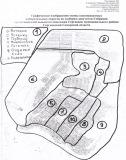 СОБРАНИЕ ПРЕДСТАВИТЕЛЕЙСЕЛЬСКОГО ПОСЕЛЕНИЯ КУТУЗОВСКИЙМУНИЦИПАЛЬНОГО РАЙОНА СЕРГИЕВСКИЙСАМАРСКОЙ ОБЛАСТИРЕШЕНИЕ«08» мая 2015г.                                                                                                                                                                                                              №15Об утверждении схемы одномандатных избирательных округов по выборам депутатов Собрания представителей сельского поселения Кутузовский муниципального района Сергиевский Самарской областиРассмотрев вопрос об утверждении схемы одномандатных избирательных округов по выборам депутатов Собрания представителей сельского поселения Кутузовский муниципального района Сергиевский Самарской области, в соответствии со статьей 18 Федерального закона от 12 июня 2002 года № 67-ФЗ «Об основных гарантиях избирательных прав и права на участие в референдуме граждан Российской Федерации», статьей 19 Закона Самарской области от 8 июня 2006 года № 57-ГД «О выборах депутатов представительного органа муниципального образования», Собрание Представителей  сельского поселения Кутузовский муниципального района Сергиевский Самарской областиРЕШИЛО:1. Утвердить схему одномандатных избирательных округов по выборам депутатов Собрания представителей сельского поселения Кутузовский муниципального района Сергиевский Самарской области, включающую:1.1. Описание схемы одномандатных избирательных округов по выборам депутатов  Собрания представителей сельского поселения Кутузовский муниципального района Сергиевский Самарской области согласно приложению № 1 к настоящему Решению.1.2. Графическое изображение схемы одномандатных избирательных округов по выборам депутатов Собрания представителей сельского поселения Кутузовский муниципального района Сергиевский Самарской области согласно приложению № 2 к настоящему Решению.2. Опубликовать настоящее Решение в газете «Сергиевский вестник».3. Настоящее Решение вступает в силу со дня его официального опубликования.Глава сельского поселения  Кутузовскиймуниципального района Сергиевский                                       А.В. Сабельникова                                                Приложение №1 к решению Собрания представителей сельского поселения Кутузовский муниципального района Сергиевский  Самарской областиОписание схемы одномандатных избирательных округов по выборам депутатов  Собрания представителей сельского поселения Кутузовский муниципального района Сергиевский Самарской областиОдномандатный избирательный округ № 1(число избирателей – 92)Границы округа: п.Кутузовскийулица Новая четная сторона от дома № 2 по дом № 20, нечетная сторона от дома № 1 по дом № 15 улица Школьная от дома № 10 до дома № 15Одномандатный избирательный округ № 2(число избирателей – 91)Границы округа: п.Кутузовскийулица Новая дома от № 1а по дом № 15а улица Подлесная дома № 1, 1а, 2, 3, 4, 5, 6, 6а, 7, 8, 9 улица Центральная четная сторона от дома № 2 по дом № 12улица Мира дом № 6Одномандатный избирательный округ № 3(число избирателей – 84)Границы округа: п.Кутузовскийулица Школьная от дома № 1 по дом № 9улица  Центральная дом 1а,  нечетная сторона от дома № 5 по дом № 13 улица Специалистов   дома № 1,2, 3, 4, 5,7, 9,11 улица Мира  дома № 2, 4Одномандатный избирательный округ № 4(число избирателей – 94)Границы округа: п.Кутузовскийулица Подлесная нечетная сторона от дома № 11 по дом № 15, от дома № 11а по дом № 15а, четная сторона от дома № 12 по дом № 18, дом № 14аулица Мира дома № 3, 5, 7, 11, 13улица  Центральная четная сторона от дома № 16 по дом № 22, дом № 16а, 17а нечетная сторона от дома № 15 по дом № 25, дом № 25а Одномандатный избирательный округ № 5(число избирателей –92)Границы округа:п.Кутузовскийулица Полевая дома № 1, 3, 2,4, 6улица  Центральная четная сторона от дома № 28 по дом № 34, нечетная сторона от дома № 27 по дом № 35 улица Подлесная дома № 24, 17, 19,21Одномандатный избирательный округ № 6(число избирателей – 91)Границы округа: п.Кутузовскийулица Полевая дома № 8, 10улица  Центральная четная сторона от дома № 36 по дом № 54, нечетная сторона от дома № 37 по дом № 55 улица Подлесная дома  от  № 23 по дом № 33Одномандатный избирательный округ № 7 (число избирателей – 92)Границы округа: п.Кутузовский улица Специалистов  дома от № 13 по дом № 21 п.Шаровка Одномандатный избирательный округ № 8(число избирателей – 90)Границы округа: п.Кутузовский улица Садовая от дома № 2 по дом № 18, от дома № 1 по дом № 41улица Полевая дома № 11, 12с.Славкино Одномандатный избирательный округ № 9(число избирателей – 80)Границы округа:с.Красный Городок дома от № 5 по дом № 32, дом 19а, от № 61 по дом № 98, дом № 67а  Одномандатный избирательный округ № 10(число избирателей – 79)Границы округа: с.Красный Городок дома № 1, 2,  дома от № 33 по дом № 60 х.Вольница п.ЛесозаводПриложение №2к решению Собрания представителей сельского поселения Кутузовский муниципального района Сергиевский  Самарской областиГрафическое изображение схемы одномандатных избирательных округов по выборам депутатов Собрания представителей сельского поселения Кутузовский муниципального района Сергиевский Самарской области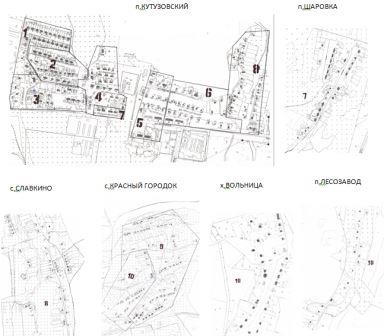 Соучредители:- Собрание представителей муниципального района Сергиевский Самарской области;- Администрации городского, сельских поселений муниципального района Сергиевский Самарской области.Газета изготовлена в администрации муниципального района Сергиевский Самарской области: 446540, Самарская область, Сергиевский район, с. Сергиевск, ул. Ленина, 22.Тел: (84655) 2-15-35Гл. редактор: И.С. Иванова«Сергиевский вестник»Номер подписан в печать 13.05.2015г.в 09:00, по графику - в 09:00.Тираж 50 экз.Адрес редакции и издателя: с. Сергиевск,ул. Ленина, 22.«Бесплатно»